Оплатить квитанции ЖКХ сотруднику почты Вы можете не выходя из дома. По Вашей заявке сотрудник Почты России придет к Вам на дом и примет платеж с выдачей квитанции об оплате. 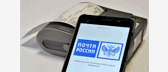 Шаг 1
Оформить заявку, позвонив по номеру телефона 431-77-30 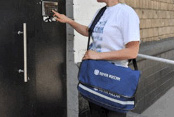 Шаг 2
В назначенное время быть дома, чтобы произвести оплату сотруднику Почты России 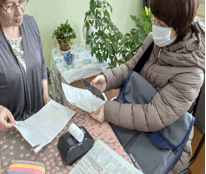 Шаг 3
Оплатить коммунальные платежи сотруднику Почты России.
ВНИМАНИЕ! К ОПЛАТЕ ПРИНИМАЕТСЯ ТОЛЬКО НАЛИЧНЫЕ ДЕНЕЖНЫЕ СРЕДТСВА